IEEE P802.11
Wireless LANsIEEE 802.11 Task Group AZMay 9th-11th, 2017TGaz – 9 May 2017 –Called to order by TGaz chair, Jonathan Segev (Intel Corporation) at 01.30 PM UTC + 9hrs.TGaz secretary position appointed to Roy Want (Google).Agenda Doc. IEEE 802.11-17/0534r2Review Patent Policy and logisticsChair reviewed the IEEE-SA Patency Policy, additional guidelines about IEEE-SA meeting and logistics Chair called for any potentially essential patent, no one stepped up.Chair reminded all to record their attendanceRecorded Participation requirementHeadcount: ~26 present Review AgendaCalled for any additional submissions for the week.Reviewed and modified the agenda Chair called for any additional feedback and changes to agenda.Motion: We approve the agenda for document IEEE 802.11-17/0534r3Approved by unanimous consent Approve previous meeting minutesMarch Minutes (Carlos Aldana) 11-17-0577r0-00Motion to approve document 11-17-577r0 as TG meeting minutes for MarchMover: Ganesh Venkatesan, Seconder: Erik LindskogDiscussion of the motion: None. Y: 14, N: 0, A: 1. Motion passesApril Telecom Minutes (Roy Want) Motion to approve document 11-17-0610r1 as TG minutes for April Telecon.Mover: Ganesh Venkatesan, Seconder: Allan ZhuDiscusion of the motion: None. Y: 14, N: 0, A: 1. Motion passesChittabrata Ghosh presented 11-17-0598r1-00:Title: Submission Polling for MU measurementsC: The proposal is to send a polling request prior to measurement. Clarification if the AP must execute the polling phase.R: Motion changed to indicate it must have a polling phase.Motion: Move to adopt the following text to the SFD and instruct the SFD editor to include it in TGaz SFD under Subsection 3.1 and grant editorial license to the SFD editor.In the HEz mode, the protocol shall define a polling phase for ranging request feedback prior to NDP sounding-based measurementMover: Ganesh Venkatesan, Seconder: Chittabrata GhoshY: 12, N: 0, A: 2. Motion passesChittabrata Ghosh presented submission 11-17-0758r0-00:Title: Trigger Frame Format for 11azDiscussion of straw poll: None.Straw Poll: Do you support defining a single Trigger Type field value for the 11az amendment and a Trigger Sub-type subfield in Trigger Dependent Common Info field? Y: 15, N: 0, A: 2:  Motion: Move to adopt the following text to the SFD and instruct the SFD editor to include it in TGaz SFD under section 3.2 and grant editorial license to the SFD editor.
The protocol shall define a single Trigger Type field value for the 11az amendment and a Trigger Sub-type subfield in Trigger Dependent Common Info field.Mover: Ganesh Venkatesan, Seconder: Chittabrata GhoshY: 14: N: 0: A 3: Motion passesChittabrata Ghosh presented submission 11-17-0801r0-00.Title: Discussion on FTM Frame Protection C. Is the spoofing done on the dominant path – a spoofer would be higher power.R. How would the spoofer know what is the dominant path at the receiving STA? Spoofer is not necessarily higher power because of multipath. Straw Poll: Do you agree that for REVmc, HEz, and VHTz FTM modes the fields over which range measurements is performed shall be protected for spoofing prevention against a Type B adversary? Y: 14, N: 0, A: 2; Motion: Move to adopt the following text to the SFD and instruct the SFD editor to include it in TGaz SFD under the security section and grant editorial license to the SFD editor.
REVmc, HEz, and VHTz FTM modes, the fields over which range measurements are performed shall be protected against a Type B adversary attack.Mover: Nehru Bhandaru, Seconder: SK Yong.Y: 17, N: 0, A: 1; Motion passesChittabrata Ghosh presented submission 11-17-0802r0-00:Title: Resource Allocation for Unassociated STAs C: AID 2045, is this something that is already in AX?R: Yes, already approved into the 11ax draft, we are just repurposing it.C: the SFD is yet to specify which of the different modes are supported for SU and MU negotiation part (e.g. SU-MU, MU-MU). Believe this step is required prior to selecting the framework for the negotiation scheme.C: In SFD already specify the Initial FTM Request is transmitted in both SU and MU modes. This submission only touches on what mechanism is used for MU transmission of this part. The Initial FTM Response and the mechanism that is used for communicating is not within the scope of this submission.Straw Poll: Do you support the resource allocation for initial FTM request in MU negotiation for unassociated STAs to be based on OFDMA random access as depicted in Slide 3? Y: 10, N: 0, A: 6Motion: Move to adopt the following text to the SFD and instruct the SFD editor to include it in TGaz SFD under section 3.2 and grant editorial license to the SFD editor.Do you support the resource allocation for initial FTM request in MU negotiation for unassociated STAs to be based on OFDMA random access as depicted in Slide 3?Mover:  Ganesh Venkatesan, Seconder: Chittabrata GhoshDiscussion of motion: NoneY: 12, N: 0, A: 4: Motion passesEric Lindskog presented submission 11-17-779r1-00: Title: MU Ranging Measurement MultiplexingC: Is this strictly spatial multiplexingR: P-matrix is used to separate out the channelsC: Normally spatial multiplexing refers to case where there are number of data streams, each transmitted and received from set of antennas (more than 1 stream).C: Believe this is more like code multiplexing where multiple separate soundings are transmitted from multiple anttennas but may be received by a single antenna.  Straw Poll: Within the MU measurement phase the UL sounding shall use one or more of the following multiplexing techniques: 1) Spatial Multiplexing using P-Matrix encoding, 2) OFDMA multiplexing 3) TDMA multiplexing (various methods, TBD)Y: 16, N: 0: A: 1;Motion: Move to adopt the following text to the SFD and instruct the SFD editor to include it in TGaz SFD under section 3.1 and grant editorial license to the SFD editor.Within the MU measurement phase the UL sounding shall use one or more of the following multiplexing techniques: 1) Spatial Multiplexing using P-Matrix encoding, 2) OFDMA multiplexing, 3) TDMA multiplexing (various methods, TBD)Mover: Ganesh Venkatesan, Seconder: Allan Zhu Discussion of the motion: None.Y: 15, N: 0: A: 1; Motion passes.Revised agenda as captured during discussion is document IEEE 802.11-17/0534r3 NOW AT RECESS
WEDNESDAY May 10th Slot #2 PM1Called to order by TGaz chair, Jonathan Segev (Intel Corporation) at 01.30 PM TGaz secretary Roy Want (Google).Agenda uploaded in latest revision 802.11-17/0534r4Reminded group about Patent Policy and logisticsIEEE-SA Patency Policy, additional guidelines about IEEE-SA meeting and logistics Chair called for any potentially essential patents, no one stepped forward.Reviewed obligation to participate on a professional individual basis reviewed.Chair reminded all to record their attendanceRecorded Participation requirement Headcount: ~18 present Ganesh Venkatesan presented submission 11-17-0591r1 uploaded as 11-17-0591r2:Title: Ranging Protocol Parameter Negotiation Protocol C: Do we have common terminology that is used for FTM in REVmc and azR: The group needs to create terminology for VHTz and HEWz in the SFDStraw Poll: Which of the following Security negotiation options do you support? Option-1: a separate step within the Negotiation Phase; Option-2: an integrated Negotiation PhaseOPT-1: 11, OPT 2: 1, A: 2: Option #2 favoredMotion: Move to adopt the security setup for 802.11az to be-Negotiated in a separate optional step prior to the 802.11az protocol parameter negotiation-Note that in lieu of security negotiation, keys derived using an out-of-band mechanism may be used to secure the exchange between the initiator and the responder And include it in the 802.11az SFD (Cl. 3.2 Protocol Description), granting the SFD Editor editorial license.Mover: Ganesh Venkatesan, Seconder: Nehru BhandaruY: 15: N: 1: A 2: Motion passesStraw Poll: We agree to adopt the following high level frame structure for .11az FTM negotiation:   Initial FTM Request includes        - at least one of           -FTM Parameters element           -NGP Parameters element (optional subelements for ranging protocol-   specific parameters)      -Optionally LCI and/or Location Civic Measurement Request element      -Trigger Field            -Trigger field set to 1 (for 802.11-2016 FTM backward compatibility)   Initial FTM frame includes       -one of FTM, NGP Parameters element      -Optionally LCI and/or Location Civic Measurement Report elementC. Doesn’t a station know that it is talking to an az vs mc device before FTM negotiation?R. Yes – there will potentially be more bits in the beacon indicating this.C. Is each field in the figure in slide 11 an element?R. Confirmed.Y: 10, N: 0, A: 4Motion: Move to adopt the following high level frame structure for .11az FTM negotiation and include it in the 802.11az SFD (Cl. 8  Frame Formats), granting the SFD Editor editorial license:   Initial FTM Request includes        - at least one of           -FTM Parameters element           -NGP Parameters element (optional subelements for ranging protocol-   specific parameters)      -Optionally LCI and/or Location Civic Measurement Request element      -Trigger Field            -Trigger field set to 1 (for 802.11-2016 FTM backward compatibility)   Initial FTM frame includes       -one of FTM, NGP Parameters element      -Optionally LCI and/or Location Civic Measurement Report elementMover: Ganesh Venkatesan, Seconder: SK YongY: 10: N: 0: 2; Motion passes
Erik Lindskog presented submission 11az 11-17-0780r2:Title: Ranging PHY SecurityC. How many possible cyclic shifts per measurementR: It will define the resolution, but currently have not calculated it.C. It would be useful to calculate this number (acknowledged)Expect to bring more on this topic to the group at a future meeting.
Li Qinghua presented submission 11-17-0776: Title: Uplink Sounding Sequence Design for MU Scenario in C. Define new trigger frame – isn’t the space limited for the group of mobile devicew. How big is the mobile group?R. 100 of users might be in a hotspot. Previously we can only accommodate 8. C: option 2 may be more flexible on group sizeR. Agreed.C. After each trigger frame – what is the multiplexing (spatial, time, frequency)R. Yet to be determined.C: “simultaneous NDP” sounds like its not time multiplexing, so we should change the textR: Text updated, not to specify time.Straw Poll: Do you support that:The measurement phase for the MU ranging protocol shall consists of one or more rounds of uplink sounding followed by one round of downlink sounding, where each round of uplink sounding consists of one trigger frame solicitationg one or more NDP sounding frames and one round of downlink sounding consists of one NDPA frame and one NDP sounding frame? 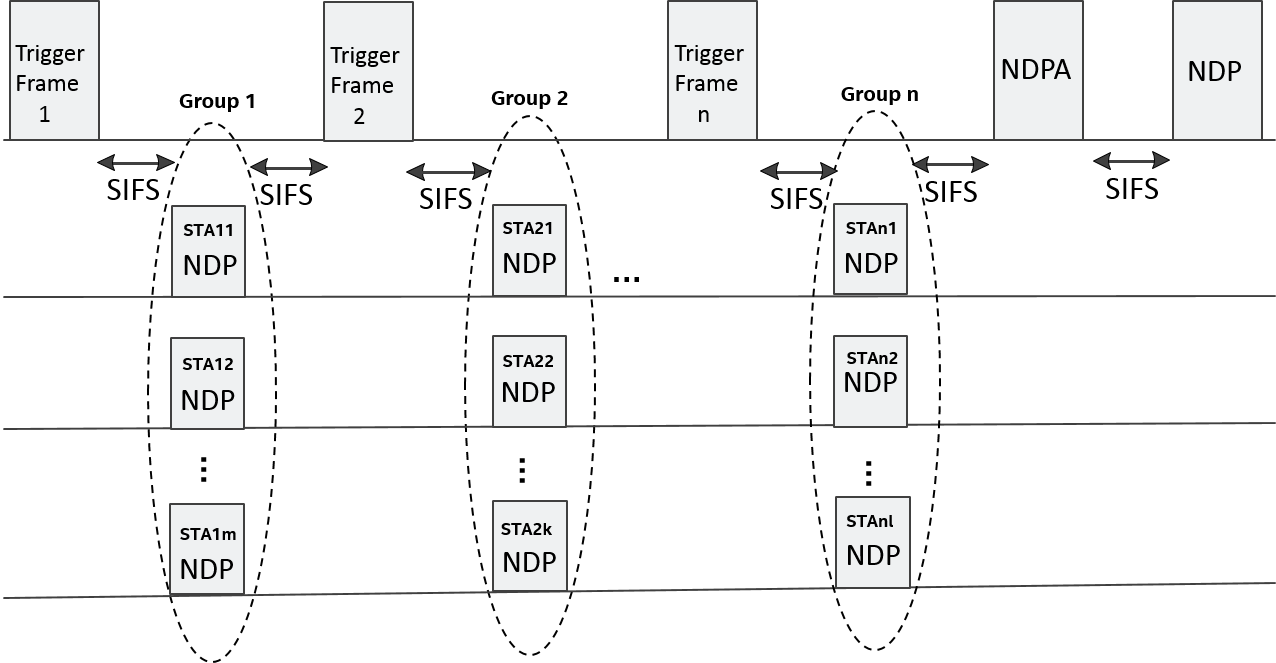 Y: 14, N: 0, A: 1Motion: Move to adopt the text and sequence shown below to spec framework document and instruct the SFD editor to include it in the TGaz SFD under the subsection 3.2 And grant the SFD editor editorial license.

The measurement phase for the MU ranging protocol shall consists of one or more rounds of uplink sounding followed by one round of downlink sounding, where each round of uplink sounding includes one trigger frame soliciting  one, or more NDP sounding frame(s) from STA(s) and the downlink sounding consists of one NDPA frame and one NDP sounding frame.Details of the NDP sounding structure are TBD.  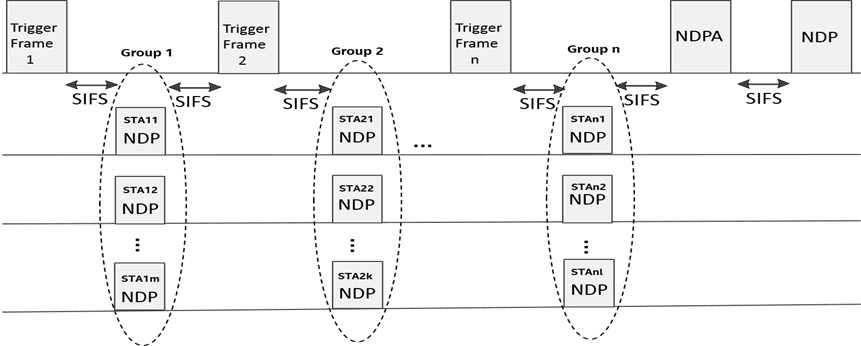 Mover: EriK Lindskog, Seconder: Edward AuDisusssion of the motion: NoneY: 14, N: 0: A 0: Motion passes
Li Qinghua presented submission 11-17-0795r1:Title: PHY Level Security ProtectionC. How will you deal with channel estimation when devices are movingR. This mainly for indoor enviroments – we can estimate motion using the Doppler shift to compensate for it. The error for walking will only be on the order of microseconds.Next Steps: Carry out more studies, and bring a presentation to the next meeting.Now at recess.
THURSDAY May 11th Slot #3 PM2Called to order by TGaz chair, Jonathan Segev (Intel Corporation) at 04.00 PM TGaz secretary Roy Want (Google).Agenda uploaded in latest revision 11-17-0534r5 Reminded group about Patent Policy and logisticsIEEE-SA Patency Policy, additional guidelines about IEEE-SA meeting and logistics Chair called for any potentially essential patents, no one stepped forward.Obligation reviewed and nobody stepped forward.Chair reminded all to record their attendanceRecorded Participation requirement Headcount: ~20 present Chao Chun Wang presented submission: 11az 11-17-0805r0C. Clarify the Frame type sequence, as the frame type may need to be updated from REVmc. (acknowledged) C. Needs to be to be combined in the SFD with the frame structure proposed in the motion yesterday (11-17-0591r2)Discussion of the motion: noneMotion: Move to adopt the following text to the SFD under section 3.2 and grant editorial license to the SFD editor. The SU – SU negotiation procedure in the 11az shall have the following properties: -Frame exchange sequence is the same as REVmc:-FTM Request and Response frame formats needs to be updated, for example the response frame for unassociated STAs carry an ID (Ranging, Pre) and the NGP IE.Y: 16, N: 0, A: 0; motion passes.
Erik Lindskog presented submission: 11az 11-17-0778r1Straw Poll: Do you support adding the following text to the 802.11az Functional Requirements document at the end of the ‘Scalability’ section?“In a scalable mode with STA centric location calculation, i.e. STA terminated location calculation, the 802.11az protocol shall support an unlimited number of STAs to concurrently compute their location”C: should we combine this with the 250-station requirement in the FRD.R: yes, unlimited is the superset of 250.Discussion of straw poll: None.Y: 16, N: 0, A: 2 Motion: Move to adopt the following text to the 802.11 az Functional Requirements Document (FRD) under the scalability section and grant editorial license to the SFD editor.“In a scalable mode with STA centric location calculation, i.e. STA terminated location calculation, the 802.11az protocol shall support an unlimited number of STAs to concurrently compute their location”Mover: Erik Lindskog, Seconder: Roy WantY: 13, N: 0 A: 1; Motion passes.Chao Chun Want presented submission 11-17-0462r3 with new edits to the SFD:Changes were reviewed These changes will be uploaded to 11-17-0642r4 Jonathan Segev presented document 11-17-0534r6 with changes made during discussion post meeting r7 of the agenda document (11-17-0534r7):Reviewed TG progress in comparison to the approved TG timelines.Discussion: noneReviewed plans for FRD: Maturity – FreezeC: Supportive of option 3 as it will force more detailed thinking and discussion through comment collection.C:  Why 45 days?R: will give us to 1 week before the meeting, and 1 week during the meeting (2wks total) to resolve comments.C. Seems short – but okay. R. It’s a balance between the project timelines and collecting all comments. In the July meeting we can decide if we want to extend comment collection with the potential impact on the project timeline.C: What happens if the group does not complete the comment resolution by end of July meeting?R: both timelines and FRD comment resolution would be approved TG motions, thus TG will need to decide if it continues FRD development on expense of revisiting and delaying the timeline, or alternatively keep the current timelines and freeze the FRD.Motion: Move to approve the FRD 11-17-424-05 with additions made during the May meeting and start a 45-day comment collection, limiting the duration of the subsequent comment resolution up to the end of the July IEEE 802.11 WG Meeting.Mover: Ganesh Vebjatesan, Seconder: Chao Chuyn WangY:22, N: 0, A: 0; Motion passes.Goals for July Meeting-Complete 45-day comment collection for TG approved FRD.Complete subsequent comment resolution by the end of the July IEEE 802.11 WG meeting.-Continue SFD development.-Consider technical proposalsMotion: We commit to the July meeting goals as the TGaz Plan of RecordMover Ganesh Venkatesan. Seconder: Eric LindskogY: 20, N: 0, A: 0; Motion passes.Telecon planed for: May 31st (Wed) 11AM ET for 1 hr.C. Do we need any more calls?  None requested.Call for AOB – none identified.AdjournedReferences:https://mentor.ieee.org/802.11/dcn/17/11-17-0534-07-00az-tgaz-may-meeting-agenda.pptxhttps://mentor.ieee.org/802.11/dcn/17/11-17-0577-00-00az-802-11az-meeting-minutes-march-2017-session.docxhttps://mentor.ieee.org/802.11/dcn/17/11-17-0610-01-00az-tgaz-teleconference-minutes-april-19th-2017.docxhttps://mentor.ieee.org/802.11/dcn/17/11-17-0598-02-00az-polling-for-mu-measurements.pptxhttps://mentor.ieee.org/802.11/dcn/17/11-17-0758-01-00az-trigger-frame-format-for-11az.pptxhttps://mentor.ieee.org/802.11/dcn/17/11-17-0801-01-00az-discussion-on-ftm-frame-protection.pptxhttps://mentor.ieee.org/802.11/dcn/17/11-17-0802-01-00az-mu-ranging-for-unassociated-stas.pptxhttps://mentor.ieee.org/802.11/dcn/17/11-17-0779-01-00az-mu-ranging-measurement-multiplexing.pptxhttps://mentor.ieee.org/802.11/dcn/17/11-17-0591-02-00az-ranging-protocol-parameter-negotiation-protocol.pptxhttps://mentor.ieee.org/802.11/dcn/17/11-17-0780-02-00az-ranging-phy-security.pptxhttps://mentor.ieee.org/802.11/dcn/17/11-17-0776-03-00az-uplink-sounding-sequence-design-for-mu-scenario-in-11az.pptxhttps://mentor.ieee.org/802.11/dcn/17/11-17-0795-02-00az-phy-level-security-protection.ppthttps://mentor.ieee.org/802.11/dcn/17/11-17-0805-01-00az-resource-negotiation-for-unassociated-stas-in-su-operation.pptxhttps://mentor.ieee.org/802.11/dcn/17/11-17-0778-01-00az-scalable-location.pptxhttps://mentor.ieee.org/802.11/dcn/17/11-17-0462-04-00az-11-az-tg-sfd.docxhttps://mentor.ieee.org/802.11/dcn/16/11-16-0424-05-00az-proposed-802-11az-functional-requirements.docxTGaz Meeting minutes – May 9-11th, 2017TGaz Meeting minutes – May 9-11th, 2017TGaz Meeting minutes – May 9-11th, 2017TGaz Meeting minutes – May 9-11th, 2017TGaz Meeting minutes – May 9-11th, 2017Date:  2017-05-09Date:  2017-05-09Date:  2017-05-09Date:  2017-05-09Date:  2017-05-09Author(s):Author(s):Author(s):Author(s):Author(s):NameAffiliationAddressPhoneemailRoy WantGoogle1600 Amphitheatre Parkway, Mountain View, CA 94043 USA650-691-3600roywant@google.com